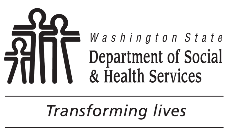 	In-Home Environmental Adaptations General Utility
	and Repair Property Release Agreement	In-Home Environmental Adaptations General Utility
	and Repair Property Release Agreement	In-Home Environmental Adaptations General Utility
	and Repair Property Release Agreement	In-Home Environmental Adaptations General Utility
	and Repair Property Release Agreement	In-Home Environmental Adaptations General Utility
	and Repair Property Release Agreement	In-Home Environmental Adaptations General Utility
	and Repair Property Release AgreementTo be completed for modifications to the residence of individuals enrolled in an Aging and Long-Term Support Administration (ALTSA*) program, including the installation of necessary equipment, that directly affects the interior or exterior of the dwelling.  This form must be signed before work begins.To be completed for modifications to the residence of individuals enrolled in an Aging and Long-Term Support Administration (ALTSA*) program, including the installation of necessary equipment, that directly affects the interior or exterior of the dwelling.  This form must be signed before work begins.To be completed for modifications to the residence of individuals enrolled in an Aging and Long-Term Support Administration (ALTSA*) program, including the installation of necessary equipment, that directly affects the interior or exterior of the dwelling.  This form must be signed before work begins.To be completed for modifications to the residence of individuals enrolled in an Aging and Long-Term Support Administration (ALTSA*) program, including the installation of necessary equipment, that directly affects the interior or exterior of the dwelling.  This form must be signed before work begins.To be completed for modifications to the residence of individuals enrolled in an Aging and Long-Term Support Administration (ALTSA*) program, including the installation of necessary equipment, that directly affects the interior or exterior of the dwelling.  This form must be signed before work begins.To be completed for modifications to the residence of individuals enrolled in an Aging and Long-Term Support Administration (ALTSA*) program, including the installation of necessary equipment, that directly affects the interior or exterior of the dwelling.  This form must be signed before work begins.To be completed for modifications to the residence of individuals enrolled in an Aging and Long-Term Support Administration (ALTSA*) program, including the installation of necessary equipment, that directly affects the interior or exterior of the dwelling.  This form must be signed before work begins.CLIENT‘S NAMECLIENT‘S NAMECLIENT’S PROVIDERONE IDCLIENT’S PROVIDERONE IDCASE MANAGER’S NAMECASE MANAGER’S NAMECASE MANAGER’S EMAILCLIENT’S RESIDENCE ADDRESS (WHERE REPAIR WILL TAKE PLACE) (INCLUDE CITY, STATE, AND ZIP CODE)CLIENT’S RESIDENCE ADDRESS (WHERE REPAIR WILL TAKE PLACE) (INCLUDE CITY, STATE, AND ZIP CODE)CLIENT’S RESIDENCE ADDRESS (WHERE REPAIR WILL TAKE PLACE) (INCLUDE CITY, STATE, AND ZIP CODE)CLIENT’S RESIDENCE ADDRESS (WHERE REPAIR WILL TAKE PLACE) (INCLUDE CITY, STATE, AND ZIP CODE)CLIENT’S RESIDENCE ADDRESS (WHERE REPAIR WILL TAKE PLACE) (INCLUDE CITY, STATE, AND ZIP CODE)CLIENT’S RESIDENCE ADDRESS (WHERE REPAIR WILL TAKE PLACE) (INCLUDE CITY, STATE, AND ZIP CODE)CLIENT’S RESIDENCE ADDRESS (WHERE REPAIR WILL TAKE PLACE) (INCLUDE CITY, STATE, AND ZIP CODE)PROPERTY OWNER’S NAMEPROPERTY OWNER’S NAMEPROPERTY OWNER’S NAMEPROPERTY OWNER’S PHONE PROPERTY OWNER’S PHONE PROPERTY OWNER’S EMAIL PROPERTY OWNER’S EMAIL PROPERTY OWNER’S MAILING ADDRESS (IF DIFFERENT THAN RESIDENCE	CITY	STATE	ZIP CODEPROPERTY OWNER’S MAILING ADDRESS (IF DIFFERENT THAN RESIDENCE	CITY	STATE	ZIP CODEPROPERTY OWNER’S MAILING ADDRESS (IF DIFFERENT THAN RESIDENCE	CITY	STATE	ZIP CODEPROPERTY OWNER’S MAILING ADDRESS (IF DIFFERENT THAN RESIDENCE	CITY	STATE	ZIP CODEPROPERTY OWNER’S MAILING ADDRESS (IF DIFFERENT THAN RESIDENCE	CITY	STATE	ZIP CODEPROPERTY OWNER’S MAILING ADDRESS (IF DIFFERENT THAN RESIDENCE	CITY	STATE	ZIP CODEPROPERTY OWNER’S MAILING ADDRESS (IF DIFFERENT THAN RESIDENCE	CITY	STATE	ZIP CODEGeneral Utility and Repair Allowance:  Minor general utility adaptations to a resident’s home as authorized in a participant’s plan of care to increase health, welfare, and safety and provide greater independence.  Must be of direct medical or remedial benefit to the participant, including, but not limited to:Replacing hot water heatersMinor roof repairsRepair of drywallRepairs to specialized electric or plumbing systemsNote:	When the General Utility Allowance is used along with Environmental Modifications, this document does not substitute for DSHS form, 27-147.General Utility and Repair Allowance:  Minor general utility adaptations to a resident’s home as authorized in a participant’s plan of care to increase health, welfare, and safety and provide greater independence.  Must be of direct medical or remedial benefit to the participant, including, but not limited to:Replacing hot water heatersMinor roof repairsRepair of drywallRepairs to specialized electric or plumbing systemsNote:	When the General Utility Allowance is used along with Environmental Modifications, this document does not substitute for DSHS form, 27-147.General Utility and Repair Allowance:  Minor general utility adaptations to a resident’s home as authorized in a participant’s plan of care to increase health, welfare, and safety and provide greater independence.  Must be of direct medical or remedial benefit to the participant, including, but not limited to:Replacing hot water heatersMinor roof repairsRepair of drywallRepairs to specialized electric or plumbing systemsNote:	When the General Utility Allowance is used along with Environmental Modifications, this document does not substitute for DSHS form, 27-147.General Utility and Repair Allowance:  Minor general utility adaptations to a resident’s home as authorized in a participant’s plan of care to increase health, welfare, and safety and provide greater independence.  Must be of direct medical or remedial benefit to the participant, including, but not limited to:Replacing hot water heatersMinor roof repairsRepair of drywallRepairs to specialized electric or plumbing systemsNote:	When the General Utility Allowance is used along with Environmental Modifications, this document does not substitute for DSHS form, 27-147.General Utility and Repair Allowance:  Minor general utility adaptations to a resident’s home as authorized in a participant’s plan of care to increase health, welfare, and safety and provide greater independence.  Must be of direct medical or remedial benefit to the participant, including, but not limited to:Replacing hot water heatersMinor roof repairsRepair of drywallRepairs to specialized electric or plumbing systemsNote:	When the General Utility Allowance is used along with Environmental Modifications, this document does not substitute for DSHS form, 27-147.General Utility and Repair Allowance:  Minor general utility adaptations to a resident’s home as authorized in a participant’s plan of care to increase health, welfare, and safety and provide greater independence.  Must be of direct medical or remedial benefit to the participant, including, but not limited to:Replacing hot water heatersMinor roof repairsRepair of drywallRepairs to specialized electric or plumbing systemsNote:	When the General Utility Allowance is used along with Environmental Modifications, this document does not substitute for DSHS form, 27-147.General Utility and Repair Allowance:  Minor general utility adaptations to a resident’s home as authorized in a participant’s plan of care to increase health, welfare, and safety and provide greater independence.  Must be of direct medical or remedial benefit to the participant, including, but not limited to:Replacing hot water heatersMinor roof repairsRepair of drywallRepairs to specialized electric or plumbing systemsNote:	When the General Utility Allowance is used along with Environmental Modifications, this document does not substitute for DSHS form, 27-147.The General Utility and Repair to be installed / completed is:       Who will be responsible to complete the General Utility or Repair?	A licensed and bonded contractor with a current DSHS contract (See Sections 1 and 2 below).	Property Owner / Manager (See Sections 2 and 3 below).	Client / Legal Representative (including work completed independently, or if a contractor is paid using private funds (See Sections 2 and 3 below).The General Utility and Repair to be installed / completed is:       Who will be responsible to complete the General Utility or Repair?	A licensed and bonded contractor with a current DSHS contract (See Sections 1 and 2 below).	Property Owner / Manager (See Sections 2 and 3 below).	Client / Legal Representative (including work completed independently, or if a contractor is paid using private funds (See Sections 2 and 3 below).The General Utility and Repair to be installed / completed is:       Who will be responsible to complete the General Utility or Repair?	A licensed and bonded contractor with a current DSHS contract (See Sections 1 and 2 below).	Property Owner / Manager (See Sections 2 and 3 below).	Client / Legal Representative (including work completed independently, or if a contractor is paid using private funds (See Sections 2 and 3 below).The General Utility and Repair to be installed / completed is:       Who will be responsible to complete the General Utility or Repair?	A licensed and bonded contractor with a current DSHS contract (See Sections 1 and 2 below).	Property Owner / Manager (See Sections 2 and 3 below).	Client / Legal Representative (including work completed independently, or if a contractor is paid using private funds (See Sections 2 and 3 below).The General Utility and Repair to be installed / completed is:       Who will be responsible to complete the General Utility or Repair?	A licensed and bonded contractor with a current DSHS contract (See Sections 1 and 2 below).	Property Owner / Manager (See Sections 2 and 3 below).	Client / Legal Representative (including work completed independently, or if a contractor is paid using private funds (See Sections 2 and 3 below).The General Utility and Repair to be installed / completed is:       Who will be responsible to complete the General Utility or Repair?	A licensed and bonded contractor with a current DSHS contract (See Sections 1 and 2 below).	Property Owner / Manager (See Sections 2 and 3 below).	Client / Legal Representative (including work completed independently, or if a contractor is paid using private funds (See Sections 2 and 3 below).The General Utility and Repair to be installed / completed is:       Who will be responsible to complete the General Utility or Repair?	A licensed and bonded contractor with a current DSHS contract (See Sections 1 and 2 below).	Property Owner / Manager (See Sections 2 and 3 below).	Client / Legal Representative (including work completed independently, or if a contractor is paid using private funds (See Sections 2 and 3 below).Work Performed under this agreement by a DSHS contracted provider (See Sections 1 and 2a above)Work Performed under this agreement by a DSHS contracted provider (See Sections 1 and 2a above)Work Performed under this agreement by a DSHS contracted provider (See Sections 1 and 2a above)Work Performed under this agreement by a DSHS contracted provider (See Sections 1 and 2a above)Work Performed under this agreement by a DSHS contracted provider (See Sections 1 and 2a above)Work Performed under this agreement by a DSHS contracted provider (See Sections 1 and 2a above)Work Performed under this agreement by a DSHS contracted provider (See Sections 1 and 2a above)The owner / manager reserves the right to approve the quality of finished work, and will be notified upon completion.  Any complaints must be forwarded to Insert Case Manager's Name within 10 calendar days of notification by the client’s case worker of completion of work.Any defects in workmanship or materials must be reported within one year from the date of completion or as specified in state law.The owner / manager reserves the right to approve the quality of finished work, and will be notified upon completion.  Any complaints must be forwarded to Insert Case Manager's Name within 10 calendar days of notification by the client’s case worker of completion of work.Any defects in workmanship or materials must be reported within one year from the date of completion or as specified in state law.The owner / manager reserves the right to approve the quality of finished work, and will be notified upon completion.  Any complaints must be forwarded to Insert Case Manager's Name within 10 calendar days of notification by the client’s case worker of completion of work.Any defects in workmanship or materials must be reported within one year from the date of completion or as specified in state law.The owner / manager reserves the right to approve the quality of finished work, and will be notified upon completion.  Any complaints must be forwarded to Insert Case Manager's Name within 10 calendar days of notification by the client’s case worker of completion of work.Any defects in workmanship or materials must be reported within one year from the date of completion or as specified in state law.The owner / manager reserves the right to approve the quality of finished work, and will be notified upon completion.  Any complaints must be forwarded to Insert Case Manager's Name within 10 calendar days of notification by the client’s case worker of completion of work.Any defects in workmanship or materials must be reported within one year from the date of completion or as specified in state law.The owner / manager reserves the right to approve the quality of finished work, and will be notified upon completion.  Any complaints must be forwarded to Insert Case Manager's Name within 10 calendar days of notification by the client’s case worker of completion of work.Any defects in workmanship or materials must be reported within one year from the date of completion or as specified in state law.The owner / manager reserves the right to approve the quality of finished work, and will be notified upon completion.  Any complaints must be forwarded to Insert Case Manager's Name within 10 calendar days of notification by the client’s case worker of completion of work.Any defects in workmanship or materials must be reported within one year from the date of completion or as specified in state law.Work Performed under this Agreement by an entity other than a DSHS contracted provider
(See Sections 2b or 2c above)Work Performed under this Agreement by an entity other than a DSHS contracted provider
(See Sections 2b or 2c above)Work Performed under this Agreement by an entity other than a DSHS contracted provider
(See Sections 2b or 2c above)Work Performed under this Agreement by an entity other than a DSHS contracted provider
(See Sections 2b or 2c above)Work Performed under this Agreement by an entity other than a DSHS contracted provider
(See Sections 2b or 2c above)Work Performed under this Agreement by an entity other than a DSHS contracted provider
(See Sections 2b or 2c above)Work Performed under this Agreement by an entity other than a DSHS contracted provider
(See Sections 2b or 2c above)I release DSHS / ALTSA or AAA from all liability, and waive all claims, related to injuries or property damage related to installation or use of equipment or modifications paid for in whole or in part DSHS / ALTSA or AAA.   Further, I will defend, indemnify, and hold harmless DSHS / ALTSA or AAA for any claims by third parties relating to the installation and use of the equipment.  I am requesting this modification or installation of this equipment at my own risk, I understand all risks involved, and am voluntarily undertaking the responsibility of this project. I understand that this means that I cannot sue DSHS / ALTSA or AAA, and that I may be held responsible for any injuries caused by this project or the use of this equipment.I release DSHS / ALTSA or AAA from all liability, and waive all claims, related to injuries or property damage related to installation or use of equipment or modifications paid for in whole or in part DSHS / ALTSA or AAA.   Further, I will defend, indemnify, and hold harmless DSHS / ALTSA or AAA for any claims by third parties relating to the installation and use of the equipment.  I am requesting this modification or installation of this equipment at my own risk, I understand all risks involved, and am voluntarily undertaking the responsibility of this project. I understand that this means that I cannot sue DSHS / ALTSA or AAA, and that I may be held responsible for any injuries caused by this project or the use of this equipment.I release DSHS / ALTSA or AAA from all liability, and waive all claims, related to injuries or property damage related to installation or use of equipment or modifications paid for in whole or in part DSHS / ALTSA or AAA.   Further, I will defend, indemnify, and hold harmless DSHS / ALTSA or AAA for any claims by third parties relating to the installation and use of the equipment.  I am requesting this modification or installation of this equipment at my own risk, I understand all risks involved, and am voluntarily undertaking the responsibility of this project. I understand that this means that I cannot sue DSHS / ALTSA or AAA, and that I may be held responsible for any injuries caused by this project or the use of this equipment.I release DSHS / ALTSA or AAA from all liability, and waive all claims, related to injuries or property damage related to installation or use of equipment or modifications paid for in whole or in part DSHS / ALTSA or AAA.   Further, I will defend, indemnify, and hold harmless DSHS / ALTSA or AAA for any claims by third parties relating to the installation and use of the equipment.  I am requesting this modification or installation of this equipment at my own risk, I understand all risks involved, and am voluntarily undertaking the responsibility of this project. I understand that this means that I cannot sue DSHS / ALTSA or AAA, and that I may be held responsible for any injuries caused by this project or the use of this equipment.I release DSHS / ALTSA or AAA from all liability, and waive all claims, related to injuries or property damage related to installation or use of equipment or modifications paid for in whole or in part DSHS / ALTSA or AAA.   Further, I will defend, indemnify, and hold harmless DSHS / ALTSA or AAA for any claims by third parties relating to the installation and use of the equipment.  I am requesting this modification or installation of this equipment at my own risk, I understand all risks involved, and am voluntarily undertaking the responsibility of this project. I understand that this means that I cannot sue DSHS / ALTSA or AAA, and that I may be held responsible for any injuries caused by this project or the use of this equipment.I release DSHS / ALTSA or AAA from all liability, and waive all claims, related to injuries or property damage related to installation or use of equipment or modifications paid for in whole or in part DSHS / ALTSA or AAA.   Further, I will defend, indemnify, and hold harmless DSHS / ALTSA or AAA for any claims by third parties relating to the installation and use of the equipment.  I am requesting this modification or installation of this equipment at my own risk, I understand all risks involved, and am voluntarily undertaking the responsibility of this project. I understand that this means that I cannot sue DSHS / ALTSA or AAA, and that I may be held responsible for any injuries caused by this project or the use of this equipment.I release DSHS / ALTSA or AAA from all liability, and waive all claims, related to injuries or property damage related to installation or use of equipment or modifications paid for in whole or in part DSHS / ALTSA or AAA.   Further, I will defend, indemnify, and hold harmless DSHS / ALTSA or AAA for any claims by third parties relating to the installation and use of the equipment.  I am requesting this modification or installation of this equipment at my own risk, I understand all risks involved, and am voluntarily undertaking the responsibility of this project. I understand that this means that I cannot sue DSHS / ALTSA or AAA, and that I may be held responsible for any injuries caused by this project or the use of this equipment.All Work Performed under this Agreement (See Sections 1 and 2 above)All Work Performed under this Agreement (See Sections 1 and 2 above)All Work Performed under this Agreement (See Sections 1 and 2 above)All Work Performed under this Agreement (See Sections 1 and 2 above)All Work Performed under this Agreement (See Sections 1 and 2 above)All Work Performed under this Agreement (See Sections 1 and 2 above)All Work Performed under this Agreement (See Sections 1 and 2 above)The modification or installation of equipment is a reasonable accommodation for the client (listed above, per Fair Housing Standards).  The modification or installation of equipment being proposed to the client’s residence is necessary to ensure the client’s health, welfare, and safety and to enable the client to function with greater independence.  The property owner / manager agrees that:  State funding for equipment or modification will only be utilized as authorized by the client’s case worker.The property owner will be responsible for all testing, maintenance, or repairs necessary prior to, during, or after work performed.  Examples include, but are not limited to:Mold testing and remediation.Asbestos testing and abatement.  Abatement can include either removal or encapsulation of asbestos.Repairs required due to water or pest damage.General repairs that would benefit anyone residing in the house that are not specific to the client’s condition.The client, DSHS / ALTSA or AAA will not be required to restore or repair the property when the client vacates, including if the client takes portable equipment with them when they move.  Examples of portable equipment include, but are not limited to, a track lift system or a portable metal ramp if steps were left intact below the ramp.By signing below, I acknowledge that I fully understand and agree to the above terms. The modification or installation of equipment is a reasonable accommodation for the client (listed above, per Fair Housing Standards).  The modification or installation of equipment being proposed to the client’s residence is necessary to ensure the client’s health, welfare, and safety and to enable the client to function with greater independence.  The property owner / manager agrees that:  State funding for equipment or modification will only be utilized as authorized by the client’s case worker.The property owner will be responsible for all testing, maintenance, or repairs necessary prior to, during, or after work performed.  Examples include, but are not limited to:Mold testing and remediation.Asbestos testing and abatement.  Abatement can include either removal or encapsulation of asbestos.Repairs required due to water or pest damage.General repairs that would benefit anyone residing in the house that are not specific to the client’s condition.The client, DSHS / ALTSA or AAA will not be required to restore or repair the property when the client vacates, including if the client takes portable equipment with them when they move.  Examples of portable equipment include, but are not limited to, a track lift system or a portable metal ramp if steps were left intact below the ramp.By signing below, I acknowledge that I fully understand and agree to the above terms. The modification or installation of equipment is a reasonable accommodation for the client (listed above, per Fair Housing Standards).  The modification or installation of equipment being proposed to the client’s residence is necessary to ensure the client’s health, welfare, and safety and to enable the client to function with greater independence.  The property owner / manager agrees that:  State funding for equipment or modification will only be utilized as authorized by the client’s case worker.The property owner will be responsible for all testing, maintenance, or repairs necessary prior to, during, or after work performed.  Examples include, but are not limited to:Mold testing and remediation.Asbestos testing and abatement.  Abatement can include either removal or encapsulation of asbestos.Repairs required due to water or pest damage.General repairs that would benefit anyone residing in the house that are not specific to the client’s condition.The client, DSHS / ALTSA or AAA will not be required to restore or repair the property when the client vacates, including if the client takes portable equipment with them when they move.  Examples of portable equipment include, but are not limited to, a track lift system or a portable metal ramp if steps were left intact below the ramp.By signing below, I acknowledge that I fully understand and agree to the above terms. The modification or installation of equipment is a reasonable accommodation for the client (listed above, per Fair Housing Standards).  The modification or installation of equipment being proposed to the client’s residence is necessary to ensure the client’s health, welfare, and safety and to enable the client to function with greater independence.  The property owner / manager agrees that:  State funding for equipment or modification will only be utilized as authorized by the client’s case worker.The property owner will be responsible for all testing, maintenance, or repairs necessary prior to, during, or after work performed.  Examples include, but are not limited to:Mold testing and remediation.Asbestos testing and abatement.  Abatement can include either removal or encapsulation of asbestos.Repairs required due to water or pest damage.General repairs that would benefit anyone residing in the house that are not specific to the client’s condition.The client, DSHS / ALTSA or AAA will not be required to restore or repair the property when the client vacates, including if the client takes portable equipment with them when they move.  Examples of portable equipment include, but are not limited to, a track lift system or a portable metal ramp if steps were left intact below the ramp.By signing below, I acknowledge that I fully understand and agree to the above terms. The modification or installation of equipment is a reasonable accommodation for the client (listed above, per Fair Housing Standards).  The modification or installation of equipment being proposed to the client’s residence is necessary to ensure the client’s health, welfare, and safety and to enable the client to function with greater independence.  The property owner / manager agrees that:  State funding for equipment or modification will only be utilized as authorized by the client’s case worker.The property owner will be responsible for all testing, maintenance, or repairs necessary prior to, during, or after work performed.  Examples include, but are not limited to:Mold testing and remediation.Asbestos testing and abatement.  Abatement can include either removal or encapsulation of asbestos.Repairs required due to water or pest damage.General repairs that would benefit anyone residing in the house that are not specific to the client’s condition.The client, DSHS / ALTSA or AAA will not be required to restore or repair the property when the client vacates, including if the client takes portable equipment with them when they move.  Examples of portable equipment include, but are not limited to, a track lift system or a portable metal ramp if steps were left intact below the ramp.By signing below, I acknowledge that I fully understand and agree to the above terms. The modification or installation of equipment is a reasonable accommodation for the client (listed above, per Fair Housing Standards).  The modification or installation of equipment being proposed to the client’s residence is necessary to ensure the client’s health, welfare, and safety and to enable the client to function with greater independence.  The property owner / manager agrees that:  State funding for equipment or modification will only be utilized as authorized by the client’s case worker.The property owner will be responsible for all testing, maintenance, or repairs necessary prior to, during, or after work performed.  Examples include, but are not limited to:Mold testing and remediation.Asbestos testing and abatement.  Abatement can include either removal or encapsulation of asbestos.Repairs required due to water or pest damage.General repairs that would benefit anyone residing in the house that are not specific to the client’s condition.The client, DSHS / ALTSA or AAA will not be required to restore or repair the property when the client vacates, including if the client takes portable equipment with them when they move.  Examples of portable equipment include, but are not limited to, a track lift system or a portable metal ramp if steps were left intact below the ramp.By signing below, I acknowledge that I fully understand and agree to the above terms. The modification or installation of equipment is a reasonable accommodation for the client (listed above, per Fair Housing Standards).  The modification or installation of equipment being proposed to the client’s residence is necessary to ensure the client’s health, welfare, and safety and to enable the client to function with greater independence.  The property owner / manager agrees that:  State funding for equipment or modification will only be utilized as authorized by the client’s case worker.The property owner will be responsible for all testing, maintenance, or repairs necessary prior to, during, or after work performed.  Examples include, but are not limited to:Mold testing and remediation.Asbestos testing and abatement.  Abatement can include either removal or encapsulation of asbestos.Repairs required due to water or pest damage.General repairs that would benefit anyone residing in the house that are not specific to the client’s condition.The client, DSHS / ALTSA or AAA will not be required to restore or repair the property when the client vacates, including if the client takes portable equipment with them when they move.  Examples of portable equipment include, but are not limited to, a track lift system or a portable metal ramp if steps were left intact below the ramp.By signing below, I acknowledge that I fully understand and agree to the above terms. PROPERTY OWNER / CLIENT’S SIGNATURE (REQUIRED)	DATEPROPERTY OWNER / CLIENT’S SIGNATURE (REQUIRED)	DATEPROPERTY OWNER / CLIENT’S SIGNATURE (REQUIRED)	DATEPROPERTY OWNER / CLIENT’S SIGNATURE (REQUIRED)	DATEPROPERTY OWNER / CLIENT’S SIGNATURE (REQUIRED)	DATEPROPERTY OWNER / CLIENT’S SIGNATURE (REQUIRED)	DATEPROPERTY OWNER / CLIENT’S SIGNATURE (REQUIRED)	DATEA photocopy of this agreement shall be considered as valid as the original.Only DSHS / ALTSA can modify this form.*	All references to “ALTSA” includes both Home and Community Services (HCS) and the local Area Agency on Aging (AAA).A photocopy of this agreement shall be considered as valid as the original.Only DSHS / ALTSA can modify this form.*	All references to “ALTSA” includes both Home and Community Services (HCS) and the local Area Agency on Aging (AAA).A photocopy of this agreement shall be considered as valid as the original.Only DSHS / ALTSA can modify this form.*	All references to “ALTSA” includes both Home and Community Services (HCS) and the local Area Agency on Aging (AAA).A photocopy of this agreement shall be considered as valid as the original.Only DSHS / ALTSA can modify this form.*	All references to “ALTSA” includes both Home and Community Services (HCS) and the local Area Agency on Aging (AAA).A photocopy of this agreement shall be considered as valid as the original.Only DSHS / ALTSA can modify this form.*	All references to “ALTSA” includes both Home and Community Services (HCS) and the local Area Agency on Aging (AAA).A photocopy of this agreement shall be considered as valid as the original.Only DSHS / ALTSA can modify this form.*	All references to “ALTSA” includes both Home and Community Services (HCS) and the local Area Agency on Aging (AAA).A photocopy of this agreement shall be considered as valid as the original.Only DSHS / ALTSA can modify this form.*	All references to “ALTSA” includes both Home and Community Services (HCS) and the local Area Agency on Aging (AAA).